.0BAYBERRY COMMUNITY ASSOCIATIONMINUTES - BOARD OF DIRECTORS MEETINGMay 6, 2018  7pm  United Church Of ChristCALL TO ORDER - WELCOME TO ALL!  EVERYONE INTRODUCED THEMSELVESMINUTES FROM MARCH AND APRIL WERE APPROVED - Motion Chris Solan, 2nd Judy McVityANNOUNCEMENTS We still need a secretary5/12 Joe McMullen doing WildFlower walk in Friendship Woods, 10AM, meet end of ApricotResident Representatives are needed to deliver monthly Bayberry Association Newsletters 9 times a year in each of the following Bayberry Community neighborhoods :Area L    Meadow  River & River Park Drives (41 Homes)Area G   Limetree & Mango Lanes (52 Homes)Area H2   Kumquat Lane (20 Homes)Area S    Bay Park Drive, Bay Circle & Anchor Drive (42 Homes)General volunteers to cover areas without a rep or when regular reps can’t.REPORTSSpring Social - The Spring volunteer and new resident social was a small but warm gathering of a little over 30 people residents in the United Church of Christ fellowship hall.  On arrival each resident received a label on their back with a CNY landmark and was encouraged to figure out what it was but asking the other residents present yes or no questions.  Participants then enjoyed a delicious variety of pizzas, salad and wings from Antonio’s Pizzeria in Bayberry Plaza.  After the meal tables competed for gift card by in pub quiz on Bayberry trivia.  Can you name five alphabetical street names from one loop theme in order?  We had fun and look forward to doing a similar event next year.  To receive an invitation to next year’s social simply let volunteer for ONE community event this coming BCA year! (July 2018 - June 2019).  Email bcaexecboard@gmail.com to be notified of volunteer opportunities.Earth Day - On a cool but bright Saturday  April 21st  morning, our dedicated crew of nineteen 2018 BCA/OCRRA Earth Day Litter Cleanup volunteers spread out to collect a truckload of trash from our county Adopt-a-Highway segment of Route 57 from John Glenn to Maryland Lane, John Glenn from Buckley Road to Route 57 and interior green spaces inside the Bayberry Community. The BCA thanks all who made the effort to participate and the Town of Clay Highway workers and truck who hauled away the collected trash. Home Improvement Fair - The Home Improvement Fair was a big success with a total of 15 businesses offering their services to customers.  A sky dancer “floppy man” in front of UCC helped draw in a steady stream of residents who were able to inquire about a number of different needed projects for their home at this “one-stop-shop”.  Merchants had colorful and interesting displays from solar panels by Next Generation Solar , to a full fire pit set up for display and immediate sale at a discounted price by Stein Landscapes, to carpet and flooring samples by Tile and Carpet One, a live insulation “experiment” exhibit by Zero Draft, balloons, candy, home baked cookies (CNY Handyman), and free give-aways!  Everyone was friendly and in great spirits.  We appreciate all the merchants and BCA volunteers that made this possible! Feral Cats - To help the group from Apricot deal with their number of feral cats, Judy McVity lobbied Kitty Corner, a cat rescue organization with a facility on 370 in the village of Liverpool, to lend two traps, and agree to spay and neuter the strays once they had been trapped.  Within 3 weeks there were 7 cats trapped.  All were females and were returned to Apricot once they had recovered. Now in May, they are trapping again to get more cats taken care of.  A collection was taken and a donation of $600 made to Kitty Corner to help cover Vet bills. At our Home Improvement Fair, carpet samples were offered and when I drove to the Tile and Carpet Store in our plaza, my car was loaded with the carpets bits and delivered to Kitty Corner.  This has all been community supported starting with the BCA.TREASURER’S REPORT (attached) was accepted - Motion Gail Clarke, 2nd Chris SolanELECTION RESULTS - All current officers were re-elected.  All ran uncontested and there were no write-ins.  President - Tim Scott1st VP - Rachel Thomas's2nd VP - Judy McVityTreasurer - Kyle AdamsSecretary - Still openTOWN AFFAIRS - A house at 7520 Oswego Rd sold recently. According to BCA historian, June Baycura, the buyer is looking to purchase at least two more adjacent homes. They are across from Wegmans and back up to the homes on Bayberry Circle.  The suspicion is that the buyer may wish to petition to change zoning to commercial and put a business or businesses in there.  Mike Banks, our town affairs representative, is investigating so that affected residents can be notified of changes that may impact them.As any FYI, Mike Banks, (who wasn’t able to join us for this meeting) will be on the town trailer policy committee and will report back to us next month on the direction town policy is taking.SCHOOL AFFAIRS (see attached)WELCOME COMMITTEE - Chair Rosemary Salamone reports: I am keeping up with the home sales and delivering welcome packets to our newest neighbors in Bayberry.  There have been 19 home sales since I took over and I've been to 14 of these homes.  The remaining 5 are still empty;  2 are being fixed up and the other 3 have had no activity.  Packets have been given to: 31 Tree Line, 19 Dewline, 32 McIntosh, 20 Nightingale, 111 Riverdale, 13 Limetree, 5 Elderberry, 4 Dove, 9 Mango, 4068 Ensign, 29 McIntosh, 112 Riverglen, 103 River Ridge, 22 Tree LineBYLAW CHANGES were passed. Motion Kristine Davoli, 2nd Kyle AdamsBOARD MEMBERS AT LARGE - the following residents have volunteered to be board members at large:Sandy FlemingGeorge BallKevin HallockStacey SchloopLouise BenfeyUPDATES AND REPORTSScholarship - the scholarship committee has selected Abigail Moen and Joshua Heylinger as the recipients of one BCA and the Edge Scholarship, each for $500.  Since there were only 2 applicants, the rest of the money in the BCA scholarship fund will remain in the account to be used next year.  Judy volunteered to contact Elizabeth Geoghegan who in turn will contact the scholarship recipients and Edge FCU to attend the June BCA board meeting for a presentation of the checks.Report - Progress on how we are getting newsletters out to businesses for based in Bayberry - There are about 6 and Debbie will contact them to find out how they would prefer to receive the newsletter.Publicity for garage sale - Kristine has put it up on a number of sites and calendars.UCC will not be doing a BBQ this year so there should be no parking issues on Blackberry RoadUpdate on car seat safety check - Kevin Hallock has reached out to Sheriff’s Department - Will be scheduled for 6/16 or 6/23.DISCUSSIONDues Collection - It was decided to include the recently revised “What the BCA Dues Pay For” letter and a dues collection envelope, to include online payment instructions, in the May Newsletter. The following volunteers below have volunteered to assist with putting together dues collection packet preparation (collection rosters, instructions and labels). These will go out to volunteers sometime after the May newsletter.  Motion to approve expenses of insert and envelopes - Gail Clarke, Second - Judy McVity
Volunteers: Kevin, Sandy, Louise, Judy, Bob, Gail, DebbieScholarship - It was decided to make the BCA scholarship check out directly to the student so they can spend the money on books and other non-tuition college expenses. Recipients will be strongly encouraged to submit proof that they are actually signed up to take classes once they have that information. Motion Stacey Schloop, 2nd Kyle AdamsPrint quality of last 2 newsletters - No longer matters.  Phoenix has shut its doors and we have been transferred to Mitchell’s Speedway based in Oswego.  They make a positive impression but we’ll have to see how things pan out in terms of prices and services.Picnic - A number of different ideas for a picnic or picnic alternative were discussed.  A committee was formed to make a recommendation.  The committee consists of : Rachel Thomases (chair), Kristine Davoli, Sandy Fleming, and Gerry Foil.Insurance - See below for details.  Outcome was that I should ask for a bid with the medical coverage raised to $10,000 and send out both that and the $5,000 bid to the board to be voted on via email.We have an offer from OneGroup! Shall we go for it? We would cancel our current policy at this time making sure we are rebated on a pro-rated basis for our remaining time.  We would make sure there are no gaps of coverage.  I brought some copies of the policy for attendees to review.  Should we up medical coverage to $10,000?      1.       General Liability: $1,000,000 per occurrence/$2,000,000 per aggregatea.       The underwriter is aware of and has extended this policy to address the events you described, as per the policy provisions.b.      Annual premium: $899* *Please note the quoted premiums are indications only and are subject to completed applications and copies of your previous claims history.EVENTS 5/19 Spring Garage Sale - Tim has reserved spot on marquee, Kristine has posted on local garage sale lists.5/20 (Sunday morning) Spring planting - Chris Cox6/3 Board Meeting, Awarding Scholarships - Edge will join usCar Seat Safety Check - Kevin Hallock in charge, provisionally scheduled for Sat, 6/30NEW BUSINESS - Sponsor ads. We had a couple inquirers who never paid so we can probably forget about those.  We still don’t have a graphic for Ken Maag’s ad so that needs to be followed up on (Rachel, Kristine).  Zero Draft was interested in becoming a sponsor so we need to contact them about that.MOTION TO ADJOURN: Gail Clarke, 2nd George BallNEXT MEETING WILL BE 6/3/18 7PM UCC SCHOOL AFFAIRS, MAY 2018Taxpayers will have the opportunity to vote on the school budget for the 2018-2019 school year on May 15.  There is a 2.71% increase the budget.  There will also be 2 propositions on the ballot.  One is for the purchase of 8 school buses and other equipment; the other is for security improvements to all buildings.  There are 4 candidates running for 3 openings on the board of education.  Voting is at the high school.The PTSO is selling congratulatory lawn signs for graduating seniors.  Orders are due May 11.  The cost is $15 each, $20 if personalized.The summer music and arts camp will be held July 9 to August 10.  The registration information and forms are online, and are due June 15.Mary EidtTREASURER’S REPORT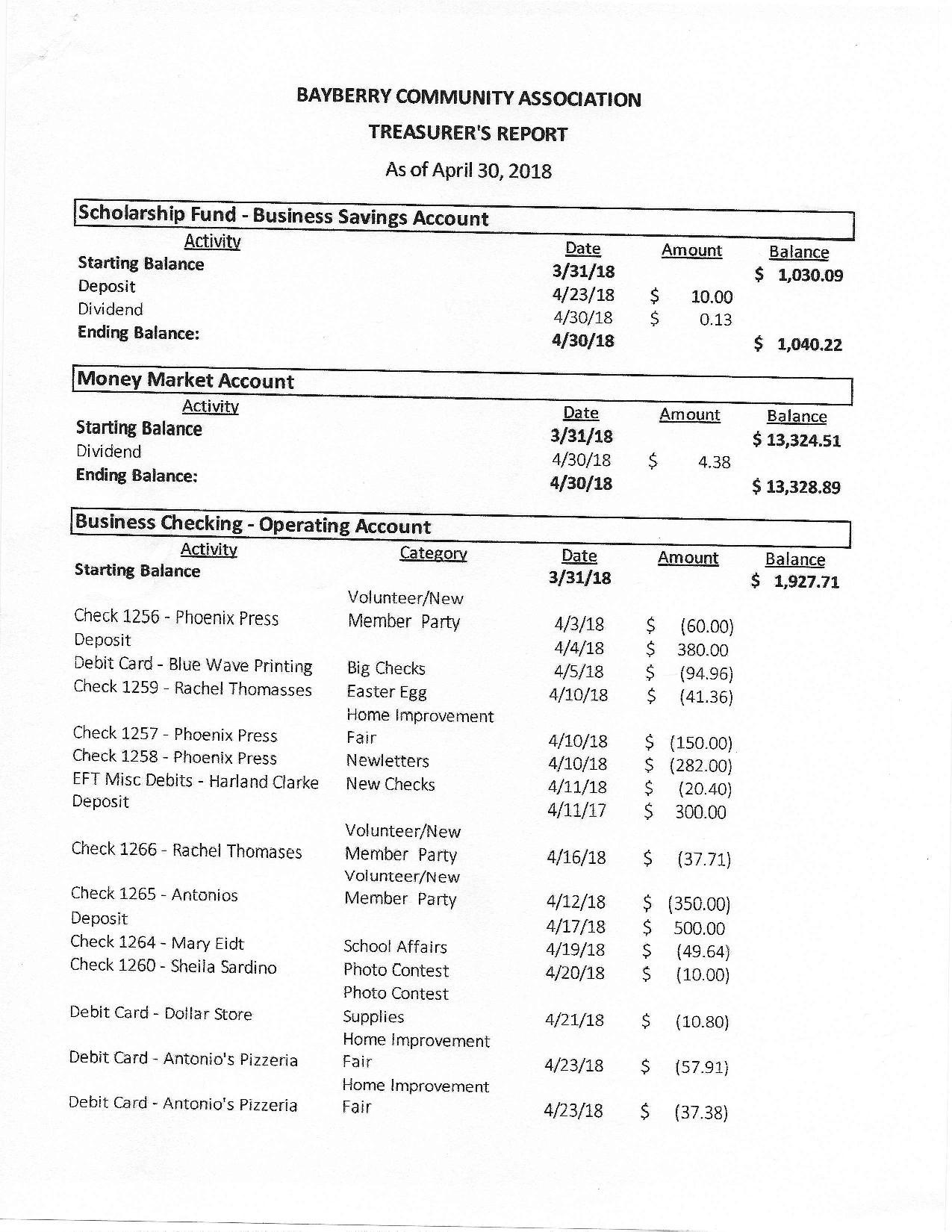 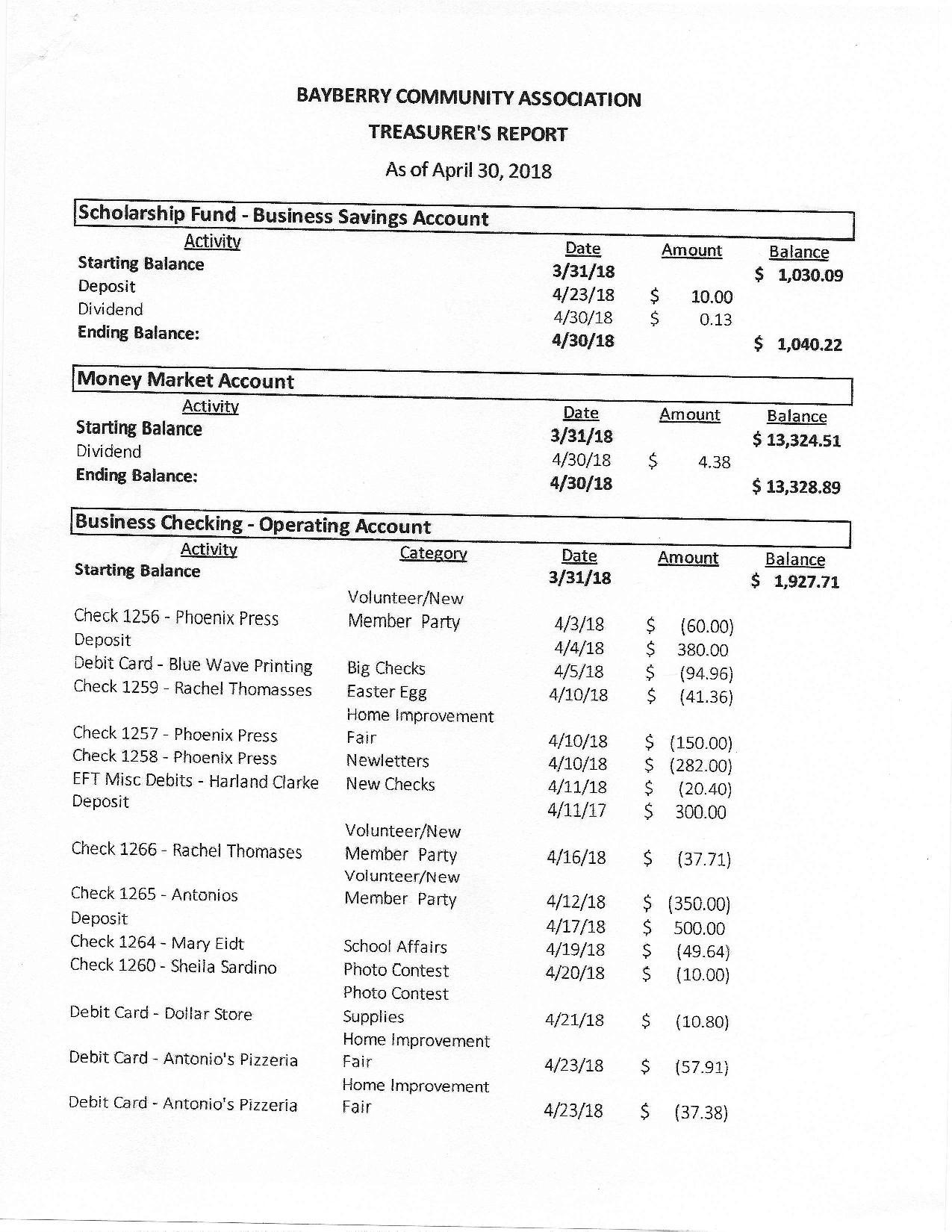 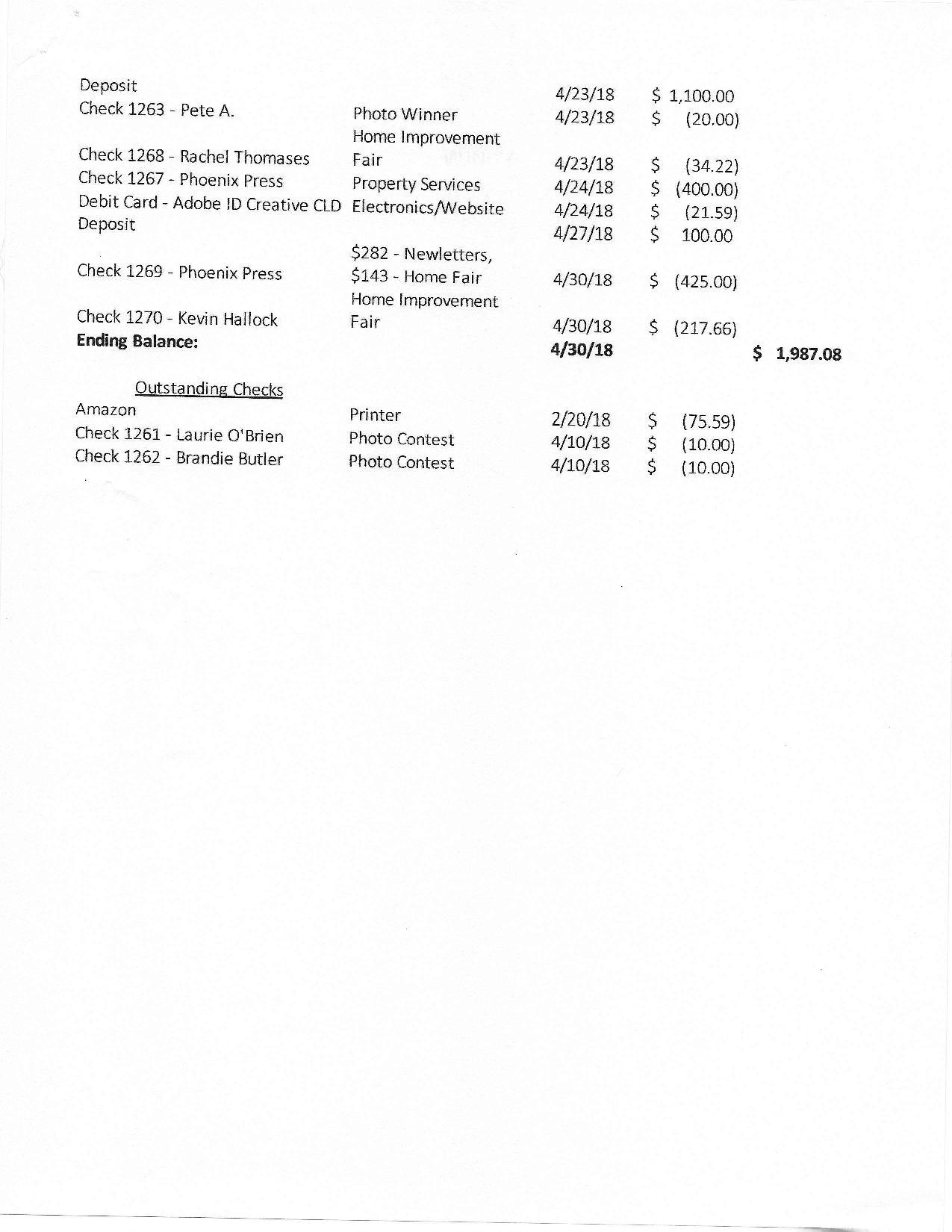 